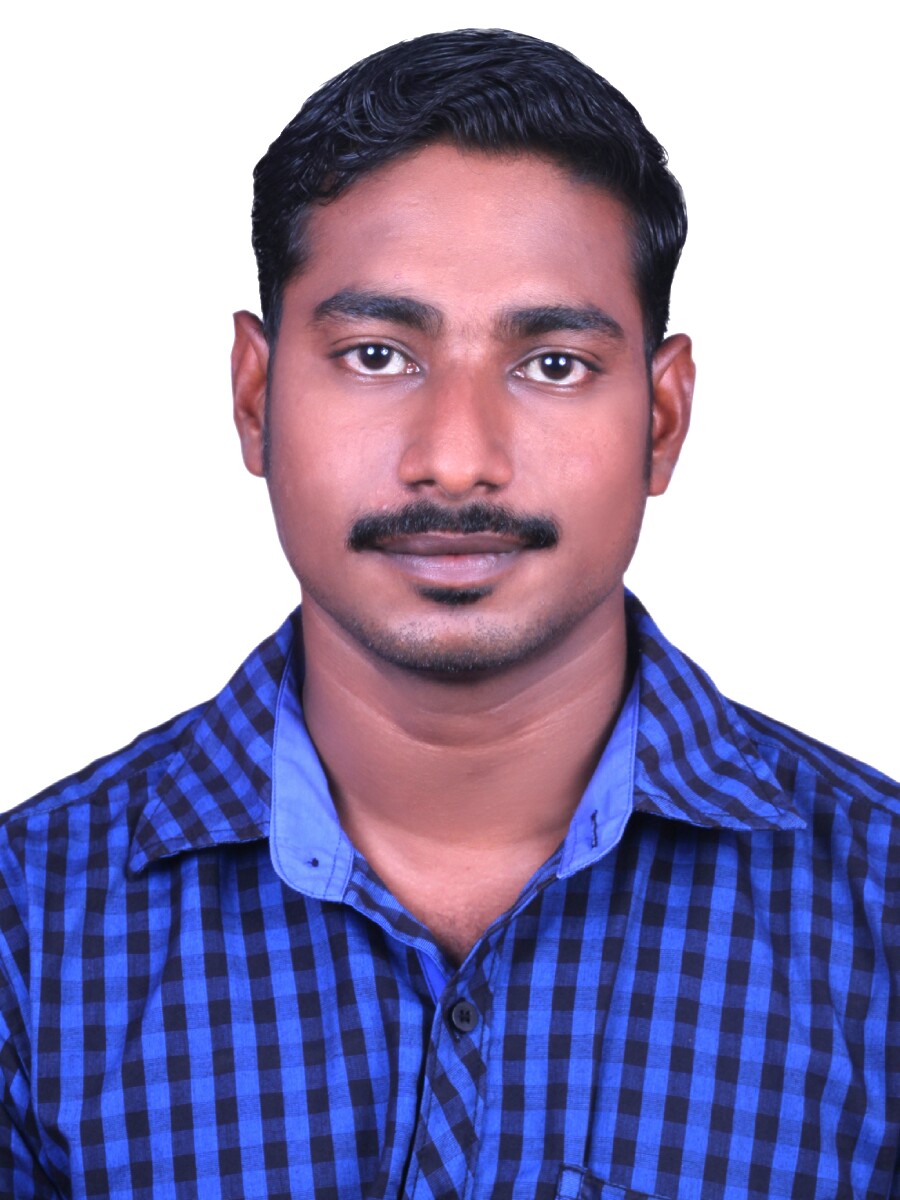 RAHUL Rahul.392345@2freemail.com EDUCATIONDiploma inMechanical EngineeringCOMPUTER KNOWLEDGEAUTO CADDMS OFFICESOFTWARE KNOWLEDGEWINDOWS  PACKAGESLANGUAGESENGLISHMALAYALAMHINDIYEARS OF EXPERIENCE4.6EDUCATIONAL QUALIFICATIONDiploma: MechanicalYear of Passing       :2014Percentage :  80University :  keralaCollege      : S.N               Polytechnic 	CollegeKottiyamGovt. I.T.IBatch          :  Mechanical   Motor  VehicleYear of Passing       :  2010Percentage :  75Board         :  NationalTrade CertificateCollege       : Govt.ITIChandanathopeHigher Secondary   Batch          :Computer                 ScienceYear of Passing       :   2008Percentage :  72.5Board         :  KeralaBoardSchool       : G.H.S.SBhoothakulamSSLCYear of Passing       :  2006Percentage :  77Board         :Kerala                       BoardSchool       :  G.H.S.SBhoothakulamADDITIONAL QUALIFICATIONSASNT LEVEL II Certificate inVisual TestingRadiographic TestingUltrasonic TestingMagnetic Particle TestingPenetrant TestingRadiographic Film InterpretationExperience ProfileHave3 years6months experience in Autocad Drafting. Have 1 year Experience in Automoble IndustryCareer ObjectiveTo be a part of dedicated work force and achieve the targets laid down by the organization, using the best of my knowledge and skills.Work Experience :1Designation  :- MECHANICAL DRAUGHTSMANDuration         :- 01/11/2018 to DateProject InvolvingMUSEUM OF THE FUTURE, DUBAIJob ResponsibilitiesPreparing Sectional and Elevation AutoCAD Drawings of Composite panels and Glass Sub Frames.Layout preparations of  Panel Drawings.Preparing drawings for Template Cutting.Editing Drawings as per the Template Measurements.Preparing Laser Cutting Machine Programs.Preparation of schedules and sheet list.Coordinate with Designers and Department Engineers.Preparing daily Drawing ReportsWork Experience :2Designation:- MECHANICAL DRAUGHTSMANDuration          :- 2/06/2017 to 30/09/2018Projects InvolvedCAYAN CATARA RESIDENTIAL AND SERVICED APARTMENT TOWERS, DUBAIAL JALILA FOUNDATION, DUBAIPROPOSED PRIVATE VILLA AT AL BARSHA SECOND SOUTH,DUBAIJob ResponsibilitiesDrafting of HVAC, Water distribution, Drainage, Rain water and Fire fighting.Preparing of schematic diagram for Piping and Ducting of Shop Drawings.Preparing cross sectional view in specified area of shop floor.Preparing Schematic,Duct routing and single line diagrams.Preparation of HVAC and FF shop floor drawing by including BOD, BOP and BOU.Sizing of duct supply Airflow, Return, Exhaust and Chilled water pipe.Coordinate with architects Senior Engineers and other department Engineers.Preparation of As-built drawings.Preparation of schedules and sheet list.Work Experience :3Designation :-TECHNICAL ASSISTANTDuration       :-10/02/2015to 02/03/2017Projects InvolvedZADCO OFFSHORE MAINTAINANCE  JOB ON BOARD M/V ARADAHJob ResponsibilitiesTrack all requisions for actual receipt of ordered items collate stores and consumable  requisitionsfrom the Diving Department and Medic.Prepare the Daily Progress Report for the Approvelof  DivingSupervisor,Captain and ZADCO Representative.PreparedAutocad Drawings of Boat landing including fenders, risers, ladders etc.Prepare Drawings of subsea pipelines with Clamps, replaced Anodes etc.Responsible for Crew changing, Time sheets, storeOganise and Maintain Project files Control and issue of all Project related Documentation.Ensure all Diving Equepments and other Machines Certifications.Work Experience :3Designation:-GENERAL TECHNECIANDuration:- 23/08/2010 to 01/09/2011Job ResponsibilitiesExamined vehicles to determine the extent of damage or malfunctions.Followed checklists to verify that all important parts were examined.Operated pneumatic tools and air compressors.Executed all phases of power system tear down and repairRepaired and replaced tires, shocks,structs and brakes.Contributed to repeat and referral business by using strong customer service and problem solving skills.Knowledge in wheel alignment and wheel balancing.Repaired and replaced wheel bearing,propeller shaft .Knowledge about common hand tools,such as sockets,ratchets,wrenches and torque wrenchPersonal DetailsDate of Birth             :- 31/12/1990Language Known     :- English,Hindi,Malayalam,Marital Status           :- Single Nationality                :- IndianDeclaration I do hereby declare that the above information is true to the best of my knowledge.   YOURS  SINCERELYRAHUL